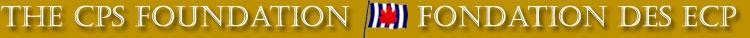 Le Livre commémoratifJe désire faire un don à la Fondation des Escadrilles canadiennes de plaisanceÀ la mémoire de:-------------------------------------------------------------------------------SVP complétez ce formulaire et postez le tout avec votre chèque payable à : Fondation des ECP / The CPS Foundation Merci.Adresse postale :   La Fondation des ECP,  26 Golden Gate Court,  Scarborough, ON   M1P 3A5No d’enregistrement comme société caritative : 89078 1040 RR0001Montant inclus$Date :Soumis parVotre adresse courriel** Veuillez noter les parents :** Veuillez noter les parents :NomAdresseVilleProvinceCode postal**SVP, émettre un reçu pour fins fiscales à**SVP, émettre un reçu pour fins fiscales àNomAdresseVilleProvinceCode postal Téléphone